- - - - -Document information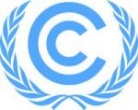 CONFIDENTIALITY AGREEMENT AND CONFLICT OF INTEREST DECLARATION(Version 01.0)CONFIDENTIALITY AGREEMENT AND CONFLICT OF INTEREST DECLARATION(Version 01.0)This agreement must be completed and signed by A6.4 assessment team prior to taking part in an assignment pertaining to the accreditation of an operational entity under the A6.4 mechanism.This agreement must be completed and signed by A6.4 assessment team prior to taking part in an assignment pertaining to the accreditation of an operational entity under the A6.4 mechanism.Entity name:UNFCCC entity ref. no.:I,       __________________________________________________________ (Print full name)hereby agree that all information in relation to the entity (including its declared outsourced entities, if any), whether it was gained by myself prior to, during or after the assignment, will be treated by myself as confidential information and will not be reproduced or disclosed by me to any person or organization other than the A6.4 Supervisory Body and the UNFCCC secretariat.I further agree that I will restrict the above-mentioned information exclusively for purpose directed by the A6.4 Supervisory Body in the context of accreditation.  Permission to disclose any information about an entity (including its declared offices and outsourced entities, if any), may only be deemed to have been granted once I have obtained unambiguous written permission from the chair of the A6.4 Supervisory Body to do so.I also declare that, to the best of my knowledge, there is no possibility of any conflict of interest in accepting this assignment between myself, the A6.4 Supervisory Body and its accreditation process and/or the entity (including its declared outsourced entities, if any), assessed.I hereby declare all interests and associations I have/have had with the above-mentioned entity and its personnel (including its declared offices or outsourced entities, if any):I further agree that I will abide by all the rules and regulations of the A6.4 mechanism during this assignment.Signature:      _______________		Date:      _______________________I,       __________________________________________________________ (Print full name)hereby agree that all information in relation to the entity (including its declared outsourced entities, if any), whether it was gained by myself prior to, during or after the assignment, will be treated by myself as confidential information and will not be reproduced or disclosed by me to any person or organization other than the A6.4 Supervisory Body and the UNFCCC secretariat.I further agree that I will restrict the above-mentioned information exclusively for purpose directed by the A6.4 Supervisory Body in the context of accreditation.  Permission to disclose any information about an entity (including its declared offices and outsourced entities, if any), may only be deemed to have been granted once I have obtained unambiguous written permission from the chair of the A6.4 Supervisory Body to do so.I also declare that, to the best of my knowledge, there is no possibility of any conflict of interest in accepting this assignment between myself, the A6.4 Supervisory Body and its accreditation process and/or the entity (including its declared outsourced entities, if any), assessed.I hereby declare all interests and associations I have/have had with the above-mentioned entity and its personnel (including its declared offices or outsourced entities, if any):I further agree that I will abide by all the rules and regulations of the A6.4 mechanism during this assignment.Signature:      _______________		Date:      _______________________VersionDateDescription01.024 April 2024Initial publication.Decision Class: Regulatory
Document Type: Form
Business Function: Accreditation
Keywords: AT, A6.4 mechanism, confidentiality, conflict of interestDecision Class: Regulatory
Document Type: Form
Business Function: Accreditation
Keywords: AT, A6.4 mechanism, confidentiality, conflict of interestDecision Class: Regulatory
Document Type: Form
Business Function: Accreditation
Keywords: AT, A6.4 mechanism, confidentiality, conflict of interest